I. Les conséquences territoriales de l’insertion du Brésil dans l’économie mondiale : littoralisation et métropolisation des hommes et des activités. Les densités humaines : une forte concentration des hommes sur les régions littorales. Témoignage de l’origine coloniale du peuplement du Brésil, la littoralisation des hommes est également une conséquence de sa forte insertion dans la mondialisation. En 2016, 60% des 200 millions de Brésiliens vivaient le long des littoraux (Contre 50% dans le monde). La métropolisation des hommes et des activités : la forte insertion du Brésil dans la mondialisation entraîne également une forte métropolisation. Si 30% seulement des Brésiliens vivaient en ville en 1940, c’est plus de 85% en 2016 (Contre 50% dans le monde), près de 170 millions d’urbains concentrés dans des métropoles situées sur la façade atlantique : les plus dynamiques sont situées dans le Sudeste où se trouvent les principaux aéroports 	bourses 	et centres industriels. Les foyers historiques du peuplement européen et africain du Brésil : localisés sur les côtes, dans le Nordeste et le Sudeste, ils rappellent l’origine coloniale du peuplement du Brésil et restent des pôles urbains et / ou économiques majeurs : l’exploitation pétrolière			s’y concentre. II. Le Brésil, un pays inégalitaire aux fractures socio-spatiales fortes : la croissance et le développement sont inégalement répartis et restent concentrés dans les métropoles du Sud. Le développement humain est très inégalement réparti : si le Produit Intérieur Brut par habitant (PIB/hab./an) est passé de 1 102€ en 1980 à 7 578€ en 2016 traduisant une forte croissance économique, l’Indice de Développement Humain (IDH) qui mesure les conditions de vie des habitants connaît encore de fortes disparités même si la moyenne nationale de 0,730 classe le Brésil dans la catégorie des pays à développement moyen (Moyenne mondiale = 0,728). Les villes concentrent les inégalités et la violence, stigmate de la pauvreté. Parmi les 50 villes dans le monde, identifiées comme les plus violentes avec plus de 1 000 assassinats / an, le Brésil en compte 17, loin devant le Mexique (12). Le Brésil (qui compte également une des dix villes les plus inégalitaires selon le coefficient de Gini, la ville de Goiânia) abrite l’un des 10 plus grands bidonvilles du monde (Rochina, à Rio de Janeiro). L’extrême pauvreté des favelas côtoie alors l’extrême richesse des métropoles du Sudeste.   III. Des dynamiques de rééquilibrage coûteuse en terme environnemental et culturel : le sacrifice de la nature et des cultures amérindiennes au Brésil. La capitale Brasilia, ville nouvelle crée dans les années 1960’ pour rééquilibrer le territoire. Construite à partir de 1960, par les architectes brésiliens Oscar NIEMEYER et Lúcio COSTA. Peuplées de 2,5 millions d’habitants, elle peine à attirer les flux d’investissements. « Front pionnier », terres arables gagnées par la destruction de l’Amazonie et zones de cultures et d’élevage destinés au marché mondial. Les cultures intensives et l’élevage extensif ravagent l’environnement au détriment des populations natives persécutées. Principaux flux migratoires intérieurs au Brésil. L’exode rural s’effectue des régions pauvres vers les villes mais aussi vers le front pionnier amazonien, une « Terre sans hommes » pour des « hommes sans terre ». Régions où plus de 30% des familles perçoivent la bolsa família, des aides sociales versées en contrepartie de la scolarisation et de la vaccination des enfants. La droite revenue au pouvoir 2016 a exclue 1 million de Brésiliens de ce système d’aide mis en place par la Parti des Travailleur (2014). 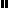 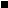 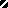 